UPAYA MEREDUKSI GAYA HIDUP (HEDONISME) AKIBAT INSTAGRAM MELALUI LAYANAN INFORMASI DENGAN TEKNIK FOCUS GROUP DISCUSSION PADA SISWA KELAS VIII SMPNEGERI 1 HINAI TAHUN AJARAN 2016-2017SKRIPSIOLEH :LINDA SARI HARAHAPNPM :131484058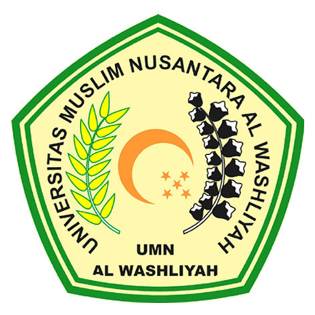 FAKULTAS KEGURUAN DAN ILMU PENDIDIKAN UNIVERSITAS MUSLIM NUSANTARA AL-WASHLIYAHMEDAN2017UPAYA MEREDUKSI GAYA HIDUP (HEDONISME) AKIBAT INSTAGRAM MELALUI LAYANAN INFORMASI DENGAN TEKNIK FOCUS GROUP DISCUSSION PADA SISWA KELAS VIII SMPNEGERI 1 HINAI TAHUN AJARAN 2016-2017Diajukan untuk Memenuhi Salah Satu Syarat Guna Memperoleh Gelar Sarjana Pendidikan pada Fakultas Keguruan dan Ilmu Pendidikan Jurusan Pendidikan bimbingan konseling Program Studi Pendidikan Bimbingan KonselingSKRIPSIOLEH :LINDA SARI HARAHAPNPM : 131484058FAKULTAS KEGURUAN DAN ILMU PENDIDIKAN UNIVERSITAS MUSLIM NUSANTARA AL-WASHLIYAHMEDAN2017